PORTARIA Nº 301/2023Data: 11 de dezembro de 2023Concede férias a servidora Etiene Patrícia Silvério dos Santos.O Excelentíssimo Senhor Iago Mella, Presidente da Câmara Municipal de Sorriso, Estado de Mato Grosso, no uso das atribuições que lhe são conferidas por Lei e,Considerando o artigo 81 da Lei Complementar nº 140/2011;Considerando a Portaria 87/2022; eConsiderando solicitação da servidora.		RESOLVE:		Art. 1º - Conceder a servidora Etiene Patrícia Silvério dos Santos, 10 (dez) dias de férias fracionadas, referente ao período aquisitivo de 25/01/2021 a 24/01/2022, inerentes a 2ª parcela, entre os dias 18/12/2023 e 27/12/2023.Art. 2º - Esta Portaria entra em vigor nesta data.Câmara Municipal de Sorriso, Estado de Mato Grosso, em 11 de dezembro de 2023.IAGO MELLAPresidenteREGISTRE-SE, PUBLIQUE-SE, CUMPRA-SE.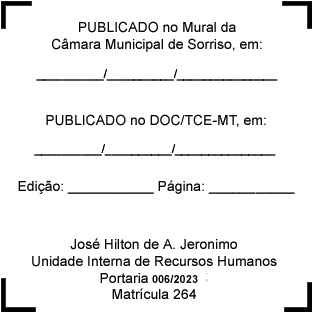 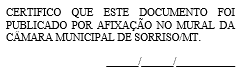 